ΑΝΑΚΟΙΝΩΣΗ      Έχοντας υπόψη :Την με αρ. πρ. 88/16-1-2012 απόφαση ένταξης της Πράξης «Ανάπτυξη Δομών και Υπηρεσιών της Τοπικής Αυτοδιοίκησης προς όφελος των γυναικών και για την καταπολέμηση της βίας στις 2 Περιφέρειες Σταδιακής Εισόδου» με κωδ. ΟΠΣ 372766 του Ειδικού Στόχου 3.2 του Ε.Π. «Διοικητική Μεταρρύθμιση 2007-2013» για τον Άξονα Προτεραιότητας 09.Την με αρ. πρ. 25834/4-4-2012 απόφαση του κ. Δημάρχου Λαμιέων για υλοποίηση με ίδια μέσα του υποέργου «Λειτουργία Ξενώνα στον Δήμο Λαμιέων» Το με αρ. 37854/4-6-13 Πρακτικό κλήρωσης και την αρ.173/13 Απόφαση Οικονομικής Επιτροπής με την οποία ορίστηκαν τα μέλη της απαιτούμενης Επιτροπής Παραλαβής και Πιστοποίησης ποιότητας των παραδοτέων του υποέργου «Λειτουργία Ξενώνα στον Δήμο Λαμιέων» που χειρίζεται η Διεύθυνση μαςΤο γεγονός ότι το τακτικό μέλος Δήμητρα Θανασούρα και το αναπληρωματικό μέλος Αγλαίτσα Λιανού της παραπάνω Επιτροπής δεν υπηρετούν πλέον στο Δήμο μας , λόγω μετάταξης στο πλαίσιο της ενδοδημοτικής κινητικότητας, καθώς και το γεγονός ότι το τακτικό μέλος Ιωάννης Παπαχαραλάμπους επίκειται να συνταξιοδοτηθεί, συνεπώς απαιτείται επανασύσταση της παραπάνω επιτροπής. Τις διατάξεις  του άρθρου 26 του Ν. 4024/2011.Τις υπ. αριθ., ΔΙΣΚΠΟ/Φ.18/οικ.21508/04-11-2011 και ΔΙΣΚΠΟ/Φ.18/οικ.23243/23-11-2011 εγκυκλίους του Υπουργείου Διοικητικής Μεταρρύθμισης και Ηλεκτρονικής Διακυβέρνησης                         Γνωστοποιούμε ότι η Διεύθυνση Σχεδιασμού, Οργάνωσης και Πληροφορικής του Δήμου Λαμιέων, την  6/03/2015 ημέρα Παρασκευή  και ώρα  10.00 π.μ. θα διεξάγει κλήρωση για την ανάδειξη των τακτικών και αναπληρωματικών μελών, που θα συγκροτήσουν την νέα Επιτροπής Παρακολούθησης  του έργου «Λειτουργία Ξενώνα στον Δήμο Λαμιέων».           	  Η παρούσα ανακοίνωση να τοιχοκολληθεί στον Πίνακα Ανακοινώσεων του Δήμου και να αναρτηθεί στην ιστοσελίδα του Δήμου Λαμιέων.Ο  ΔΙΕΥΘΥΝΤΗΣΚΩΝΣΤΑΝΤΙΝΟΣ ΤΣΑΟΥΣΗΣΑρχιτέκτων μηχανικός ΕΛΛΗΝΙΚΗ ΔΗΜΟΚΡΑΤΙΑΝΟΜΟΣ ΦΘΙΩΤΙΔΑΣΔΗΜΟΣ ΛΑΜΙΕΩΝ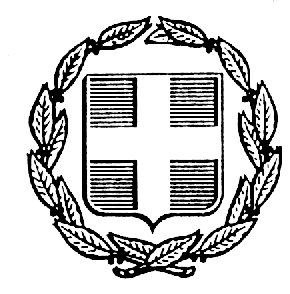 ΔΙΕΥΘΥΝΣΗ ΣΧΕΔΙΑΣΜΟΥ, ΟΡΓΑΝΩΣΗΣ & ΠΛΗΡΟΦΟΡΙΚΗΣ                            ΛΑΜΙΑ  3/03/2015                            ΑΡ. ΠΡΩΤ.: 12434ΠΛΗΡΟΦΟΡΙΕΣ: ΒΑΣΙΛΗΣ ΣΥΡΓΟΥΝΙΩΤΗΣΤηλ.: 2231351096, Τηλεοποιοτυπία: 2231351044Ηλεκτρονικό ταχυδρομείο: otalamia@otenet.gr